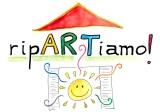 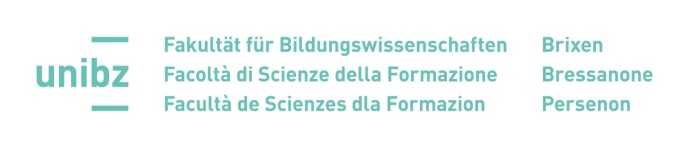 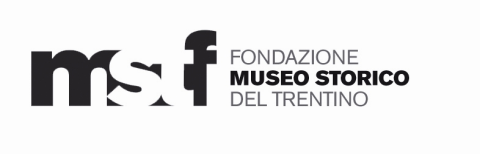 EINVERSTÄNDNISERKLÄRUNG FÜR MINDERJÄHRIGEDer/die Erziehungsberechtigte (Vor- und Nachname) ______________________________________________geboren am ______________________ in ______________________________________________________mit Wohnhaft in (PLZ und Ort)_______________________________ (Straße) _________________________als Vater – Mutter – gesetzlicher Vormund (kreuzen Sie die Wahl an) des/der Minderjährigen,(Vor- und Nachname des/der Minderjährigen) ____________________________________geboren am ____________________ in ___________________, Alter________mit Wohnhaft in (PLZ und Ort)_______________________________ (Straße) __________________________überträgt frei und kostenlos alle seine/ihre Rechte, die, direkt wie indirekt im Zusammenhang mit seinen/ihren in diesem Rahmen erbrachten Dienstleistungen stehen, der Freien Universität Bozen – Universitätsplatz, 1 - Bozen und der „Fondazione Museo Storico del Trentino“ - Torre d'Augusto Straße, 41 – Trientverzichtet auf jegliche Entschädigung und ermächtigt sie, die von den Schulen bereitgestellten Materialien im Rahmen des Projekts "ripARTiamo!" (wie Schriften, Zeichnungen, Artefakte, Fotografien, Videoaufnahmen mit dem Bild und/oder der Stimme des Minderjährigen) ohne Begrenzung hinsichtlich Dauer, Mittel und Formen zu verwenden, zum Zwecke der Betrachtung, des Studiums und der Forschung und zur möglichen Verwendung in Präsentationen, Filmproduktionen und Fernsehsendungen im Rahmen der wissenschaftlichen Aktivitäten der Universität und der „Fondazione“ mit dem Recht der Übertragung aller oder einzelner der genannten Nutzungsrechte an die Partnergremien des Projekts..*Unterschrift zur Annahme …………………………………………………….. Datum ……………..INFORMATION ZUR VERARBEITUNG PERSONENBEZOGENER DATENGemäß Art. 13, EU-Reg. 2016/679 "Europäische Verordnung zum Schutz personenbezogener Daten" informieren wir Sie darüber, dass die personenbezogenen Daten des/der Minderjährigen und seiner/ihrer Eltern oder des gesetzlichen Vormunds von der Freien Universität Bozen und/oder  der „Fondazione Museo Storico del Trentino“ gespeichert und verwendet werden nur für die gesetzlichen Zwecke beider Institutionen, die darauf abzielen, das Studium und die Verbreitung von Wissen über die moderne und zeitgenössische regionale Geschichte, die pädagogisch-didaktische wissenschaftliche Forschung und die Umsetzung kultureller Initiativen, die zur dauerhaften Bildung der Bürger beitragen.Die Datenverarbeitung erfolgt gemäß den Bestimmungen des Gesetzes über den Schutz und die Achtung der Verarbeitung personenbezogener Daten, um Respekt und Vertraulichkeit zu gewährleisten, und kann auch über IT- und Telematik-Tools ausgeführt werden, die zur Verwaltung der Daten entwickelt wurden.
Jegliche Kommunikation mit Dritten erfolgt gemäß Artikel 13 der EU-Verordnung 2016/679 und ist in jedem Fall auf die Verfolgung von Zwecken beschränkt, die mit den Zwecken vereinbar sind, für die sie gesammelt wurden.
Auf Anfrage können die von der „Fondazione“ und/oder der Freien Universität Bozen gespeicherten Daten eingesehen werden.Ich habe dies zur Kenntnis genommen und stimme der Verarbeitung personenbezogener Daten zu.Als Träger der elterlichen Verantwortung:
* Unterschriftsdatum …………………………………………………………………
* Wenn möglich, behalte ich mir das Recht vor, das folgende Dokument in Papierform auszufüllen und an die Organisatoren des Projekts zu liefern.